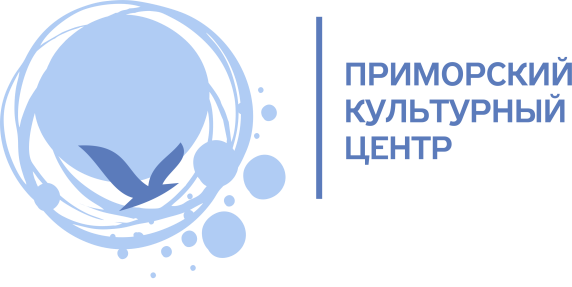 В Петербурге выберут лучших чтецов города 21 и 22 апреля 2022г. в Петербурге пройдёт II тур Городского конкурса художественного слова имени Ольги Берггольц «Мы в этом городе живём». Два дня со сцены будут звучать стихи, посвящённые Великой Отечественной войне и мужеству русского народа. В этом году конкурс проходит в юбилейный десятый раз. За свою долгую историю его участниками уже стали десятки тысяч чтецов со всей страны.В эти дни Творческое пространство «АртРазБег» превратится в место словесных баталий – дети и взрослые будут сражаться за звание лучшего во владении художественным словом. Самым младшем участникам – 10 лет, а самому старшему в дни проведения конкурса исполнится 93 года. Георгий Васильевич Черник – ветеран Великой Отечественной войны, житель блокадного Ленинграда, уже не первый год принимает участие в конкурсе. В прошлом году на Гала-концерте, получая заслуженную награду, Георгий Васильевич делился своими воспоминаниями о том, как произошло его личное знакомство с Ольгой Фёдоровной Берггольц, в конкурсе имени которой он принимает участие.«Ежегодно конкурс становится местом притяжения творческих людей всего города и страны, заявок всегда очень много, что очень радует. Ведь конкурс несёт в себе не только идеи развития творчества и художественного слова, но и идеи патриотического воспитания молодёжи, – говорит директор Приморского культурного центра Анна Михайлова. – В юбилейный для конкурса год мы готовим грандиозный Гала-концерт, поэтому желаю участникам удачных выступлений и победы». В состав жюри входят ведущие деятели культуры и искусств Санкт-Петербурга – артисты театра и кино. Именно они отберут победителей и участников Гала-концерта, который пройдёт 19 мая в сквере имени Ольги Берггольц на Чёрной речке. Традиционно жюри конкурса возглавляет легенда Александринского театра, народный артист России Николай Сергеевич Мартон.Конкурсные прослушивания проходят в два этапа – заочный тур по присланным видеозаписям прошёл в Приморском культурном центре. Жюри отобрало из более 600 заявок лучших чтецов, которым предстоит доказать своё мастерство на очных прослушиваниях. Конкурс художественного слова «Мы в этом городе живём» проводится ежегодно с 2015 года в память о «Музе блокадного Ленинграда» Ольге Федоровне Берггольц и традиционно собирает большое количество заявок.Контакты для СМИ:
Елена Клименко
Начальник отдела по связям с общественностью и рекламе
СПб ГБУ «Приморский культурный центр»
+7 (911) 935-54-62, pr@pkcentr.ru